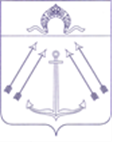 СОВЕТ  ДЕПУТАТОВ ПОСЕЛЕНИЯ  КОКОШКИНО   В ГОРОДЕ МОСКВЕ	________________________________________________________________ПРОЕКТ                                                                                   внесен администрацией поселения Кокошкино     	 РЕШЕНИЕ                                                             от   октября 2019 года №      О назначении публичных слушаний по проекту бюджетапоселения  Кокошкино  на  2020  год и плановый период2021 и 2022 годов   и   порядке   учёта предложений и участия граждан в его обсужденииВ соответствии с законом города Москвы от 06.11.2002 года № 56 «Об организации местного самоуправления в городе Москве», Положением о бюджетном устройстве и бюджетном процессе в  поселении Кокошкино в городе Москве, утвержденным решением Совета депутатов поселения Кокошкино от 24.10.2013 г. № 11/3, Уставом поселения Кокошкино, Совет депутатов поселения Кокошкино решил:1.	Назначить публичные слушания по проекту бюджета поселения Кокошкино в городе Москве на 2020 год и плановый период 2021 и 2022 годов на 07.11.2019 г. в 16.00 часов в конференц-зале Совета депутатов поселения Кокошкино, расположенном по адресу: г. Москва, д.п. Кокошкино, ул. Ленина, д. 2.2.	Утвердить комиссию для приема предложений по проекту бюджета поселения Кокошкино в городе Москве на 2020 год и плановый период 2021 и 2022 годов от граждан и проведения публичных слушаний в составе:Председатель – Гущина Г.В. – заместитель главы администрации поселения Кокошкино;Секретарь – Цыханская З.Н. – главный специалист организационного отдела  и взаимодействия с органами власти администрации поселения Кокошкино;Члены комиссии:1)	Грешичных Е.Н.  – начальник отдела правового и кадрового обеспечения администрации поселения Кокошкино;2)	Лыгина Т.А.  – главный бухгалтер администрации поселения Кокошкино –  начальник отдела бухгалтерского учета и отчетности администрации поселения Кокошкино;3)	Бабаев М.И. - заместитель Председателя Совета депутатов поселения Кокошкино;4)	Ледохович О.В. - депутат по многомандатному избирательному округу № 2.3.	Установить срок приёма предложений с 18.10.2019 г. по 06.11.2019 г. с 8.00 до 17.00 часов (перерыв с 12.00 до 12.45 часов), кроме субботы и воскресения, по адресу: г. Москва, д.п. Кокошкино, ул. Школьная, д. 4а, приёмная администрации поселения Кокошкино.4.	Опубликовать настоящее решение в информационном бюллетене администрации поселения Кокошкино и разместить на официальном сайте администрации поселения Кокошкино в информационно-телекоммуникационной сети «Интернет».5.	Контроль за исполнением настоящего решения возложить на Главу поселения Кокошкино Сорокина Е.В.ОЗНАКОМЛЕН:Глава поселения Кокошкино	             Е.В. СорокинСогласовано:Заместитель главы администрациипоселения Кокошкино 							Г.В. ГущинаГлавный бухгалтер - начальник отделабухгалтерского учета и отчетности					Т.А. ЛыгинаНачальник отдела правового икадрового обеспечения							Е.Н. ГречишныхИсполнительСчитано:Ведущий специалист финансово –экономического сектора 							А.А. Миронова